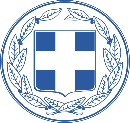 ΕΛΛΗΝΙΚΗ ΔΗΜΟΚΡΑΤΙΑ                                              Τόπος: ΜΑΡΟΥΣΙ ΑΤΤΙΚΗΣ   ΥΠΟΥΡΓΕΙΟ ΠΑΙΔΕΙΑΣ                                                  Ημερομηνία: 19/6/2023   ΚΑΙ ΘΡΗΣΚΕΥΜΑΤΩΝ---------------                                                                       ΠΡΟΣ: Τη Διεύθυνση Π.Ε. Β΄ ΑθήναςΠΕΡΙΦΕΡΕΙΑΚΗ Δ/ΝΣΗ Π/ΘΜΙΑΣ & Δ/ΘΜΙΑΣ ΕΚΠ/ΣΗΣ ΑΤΤΙΚΗΣΔΙΕΥΘΥΝΣΗ Π.Ε. Β΄ΑΘΗΝΑΣΑΝΑΦΟΡΑ ΑΝΑΛΗΨΗΣ ΥΠΗΡΕΣΙΑΣΔΙΕΥΘΥΝΤΗ/ΝΤΡΙΑΣ ΣΧΟΛΙΚΗΣ ΜΟΝΑΔΑΣΕΠΩΝΥΜΟ: ΟΝΟΜΑ: ΟΝΟΜΑ ΠΑΤΡΟΣ: ΕΙΔΙΚΟΤΗΤΑ: ΟΡΓΑΝΙΚΗ ΘΕΣΗ: ΚΙΝΗΤΟ ΤΗΛΕΦΩΝΟ: E-mail:Σας αναφέρω ότι σήμερα 19/6/2023 και  ημέρα Δευτέρα παρουσιάστηκα στην Διεύθυνση Πρωτοβάθμιας Εκπαίδευσης Β΄ Αθήνας και ανέλαβα υπηρεσία ως Διευθυντής/ντρια του ------- Δημοτικού Σχολείου  ---------------------------------------.      Ο/Η Δηλών/Δηλούσα:           (Υπογραφή)